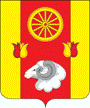 СОБРАНИЕ ДЕПУТАТОВРЕМОНТНЕНСКОГО СЕЛЬСКОГО ПОСЕЛЕНИЯ РЕШЕНИЕ27.11.2015г.                                                   №  122                                                с. Ремонтное                                                О внесении изменений в решение Собрания депутатов Ремонтненского сельского поселения № 83 от 30.10.2014 «О налоге на имущество физических лиц»В соответствии с главой 32 «Налог на имущество физических лиц» Налогового кодекса Российской Федерации, Собрание депутатов Ремонтненского сельского поселения РЕШИЛО:1. Внести в решение Собрания депутатов Ремонтненского сельского поселения №83  от 30.10.2014г. «О налоге на имущество физических лиц» следующие изменения:             1.1.  Пункт 2 изложить в  следующей редакции:  «Установить ставки налога на имущество физических лиц в зависимости от суммарной инвентаризационной стоимости объектов налогообложения, умноженной на коэффициент-дефлятор (с учетом доли налогоплательщика в праве общей собственности на каждый из таких объектов)»:            2. Настоящее решение вступает в силу не позднее одного месяца с момента его официального опубликования и не ранее 01.01.2016 года.Глава Ремонтненскогосельского поселения                                                                                     А.Я. ЯковенкоСуммарная инвентаризационнаястоимость объектов налогообложения,умноженная на коэффициент-дефлятор(с учетом доли налогоплательщика в праве общей собственности на каждый из таких объектов)Ставка налога До 300 000 рублей (включительно) 0,1%Свыше 300 000 рублей до 500 000 рублей (включительно) 0,3% Свыше 500 000  рублей 1,0% 